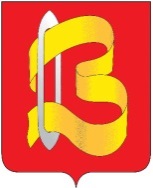 Ивановская областьКонтрольно-счетная комиссияГородского округа Вичугаул. 50 лет Октября, д.19, офис 302, 312, г. Вичуга, Ивановская область, 155331Тел (49354) 3-01-85, 3-01-84 Е-mail: kskgovichuga@mail.ruОКПО 37338107, ОГРН 1123701000697, ИНН/КПП 3701047637/370101001          17.06.2020г.ЗАКЛЮЧЕНИЕна  проект  решения  городской  Думы городского округа Вичуга № 35 «О внесении изменений в решение городской Думы городского округа Вичуга от 20.12.2019г. № 74 «О бюджете городского округа Вичуга на 2020 год и на плановый период 2021 и 2022 годов»Настоящее заключение на проект решения Контрольно-счетной комиссией городского округа Вичуга, подготовлено на основании норм и положений Бюджетного кодекса Российской Федерации, Положения о бюджетном процессе в городском округе Вичуга, Положения о Контрольно-счетной комиссии городского округа Вичуга. Контрольно-счетная комиссия городского округа Вичуга, рассмотрев представленный проект Решения  городской  Думы городского округа Вичуга,  № 35  «О внесении   изменений  в  решение  городской  Думы  городского  округа Вичуга от 20.12.2019г. № 74 «О бюджете городского округа Вичуга на 2020 год и на плановый период 2021 и 2022г.», сообщает следующее:1.  Проектом решения предусматриваются изменения основных характеристик бюджета на 2020 год. Анализ изменений приведен в таблице:Как видно из таблицы, проектом решения в 2020 году увеличен общий объем и доходов,  и расходов местного бюджета. 2.        Изменение доходной части бюджета городского округа Вичуга на 2020 год:           - Доходная часть бюджета в 2020 году увеличивается за счет безвозмездных поступлений на сумму  99 525,92 руб. за счет ожидаемых поступлений денежных средств от жителей ТСЖ, полученных в процессе участия в программе по благоустройству территорий «Формирование современной городской среды». 3.    Проект решения предусматривает изменения объема расходов.                  Расходы бюджета  в 2020 году  увеличиваются   на сумму  204 336,25 руб., в том числе:           Контрольно-счетная комиссия городского округа Вичуга отмечает, что представленный проект Решения городской Думы городского округа Вичуга №35 «О внесении изменений в решение городской Думы городского округа Вичуга шестого созыва от 20.12.2019г. № 74 «О бюджете городского округа Вичуга на 2020 год и на плановый период 2021-2022 годов» соответствует нормам и положениям Бюджетного Кодекса Российской Федерации и направлен на  сохранение сбалансированности  и платежеспособности бюджета, обеспечение в полном объеме обязательств по первоочередным расходам и недопущение роста кредиторской задолженности.Председатель Контрольно-счетной комиссии городского округа Вичуга:                 			           О.В. Стрелкова                                                                     Исполнитель: Головина Е.А. тел.3-01-85Показатели  ДОХОДЫ, из них:  ДОХОДЫ, из них:  ДОХОДЫ, из них: РАСХОДЫ, из них: РАСХОДЫ, из них:ДЕФИЦИТ (-)ПРОФИЦИТ (+)ВСЕГОналоговые и неналоговые доходыбезвозмездные поступленияВСЕГОРасходы на обслуживание государственного долгаСогласно решения № 25 от 30.04.2020г:Согласно решения № 25 от 30.04.2020г:Согласно решения № 25 от 30.04.2020г:Согласно решения № 25 от 30.04.2020г:Согласно решения № 25 от 30.04.2020г:Согласно решения № 25 от 30.04.2020г:Согласно решения № 25 от 30.04.2020г:2020 год683 787 385,76145 508 025,54538 279 360,22694 643 195,47-10 855 809,71Согласно проекта решения № 35:Согласно проекта решения № 35:Согласно проекта решения № 35:Согласно проекта решения № 35:Согласно проекта решения № 35:Согласно проекта решения № 35:Согласно проекта решения № 35:2020 год683 886 911,68145 508 025,54538 378 886,14694 847 531,72-10 960 620,04ИзмененияИзмененияИзмененияИзмененияИзмененияИзмененияИзменения2020 год+99 525,92(+0,01%)0+99 525,92(+0,02%)+204 336,25(+0,03%)+104 810,33 (+0,96%)Наименование показателяИзменения, предлагаемые проектом решения на 2020 годИзменения, предлагаемые проектом решения на 2020 год       Муниципальная программа «Развитие системы образования городского округа Вичуга»0,00 руб.Для организации отдыха детей в каникулярное время в соответствии с Постановлением администрации городского округа Вичуга от 02.06.2020 № 344 перераспределяются бюджетные ассигнования в сумме 314 160,00 руб. с  питания обучающихся в общеобразовательных организаций   на обеспечение детей, зачисленных в лагеря дневного пребывания на базе муниципальных общеобразовательных организаций продуктовыми наборами.Муниципальная программа «Развитие транспортной системы в городском округе Вичуга»+ 636 727,00 руб. -предусматривается увеличение ассигнований и лимитов бюджетных обязательств в сумме +636 727,00 руб. на асфальтирование пешеходной дорожки (тротуара) по ул. Ленинградская от дома №18 по направлению к дому № 6      Муниципальная программа «Формирование современной городской среды»+ 126 336,25 руб. - на  благоустройство дворовых территорий городского округа Вичуга в рамках поддержки местных инициатив в сумме  +126 336,25 руб., в т.ч. за счет средств бюджета городского округа Вичуга в сумме                                    +26 810,33 руб. и планируемые поступления средств от ТОС в размере +99 525,92 руб.   Итого по программам763 063,25 руб.Непрограммные направления расходов- 558 727,00 руб.-уменьшаются ассигнования на обеспечение деятельности депутатов городской Думы городского округа Вичуга в сумме -636 727,00 руб., в связи с экономией денежных средств -предусматриваются дополнительные ассигнования и лимиты бюджетных обязательств на проведение референдума общероссийского голосования по поправкам в Конституцию Российской Федерации"             +78 000,00 руб.Всего расходов204 336,25